Publicado en Ceuta el 15/03/2024 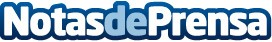 Repara tu Deuda Abogados cancela 74.000€ a un matrimonio de Ceuta con la Ley de Segunda OportunidadEl deudor, padre de familia numerosa, tuvo un accidente de trabajo que le imposibilitó trabajar durante un tiempo prolongadoDatos de contacto:David GuerreroResponsable de Prensa655956735Nota de prensa publicada en: https://www.notasdeprensa.es/repara-tu-deuda-abogados-cancela-74-000-a-un Categorias: Nacional Derecho Finanzas Ceuta y Melilla http://www.notasdeprensa.es